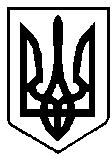 ВАРАСЬКА МІСЬКА РАДА Восьме скликання(Десята сесія)Р І Ш Е Н Н Я                       25 червня 2021 року		                                                                      №516У зв’язку зі зміною структури виконавчих органів Вараської міської ради, що затверджена рішенням Вараської міської ради від 24.02.2021 №110 «Про затвердження структури виконавчих органів  Вараської міської ради, загальної чисельності працівників апарату управління» та з метою забезпечення реалізації державної регуляторної політики органами місцевого самоврядування,  відповідно до статей 7, 13, 32 Закону України «Про засади державної регуляторної політики у сфері господарської діяльності», відповідно до частини другої статті 46 рішення міської ради від 10.11.2020 №5 «Про Регламент Вараської міської ради восьмого скликання», керуючись пунктами 7, 44 частини першої статті 26 Закону України «Про місцеве самоврядування в Україні», за погодженням з постійною депутатською комісією з питань бюджету, фінансів, економічного розвитку та інвестиційної політики, міська радаВИРІШИЛА:1. Внести до рішення Вараської міської ради від 15.12.2020 №25 «Про затвердження плану діяльності Вараської міської ради з підготовки проєктів регуляторних актів на 2021 рік», такі зміни:з додатка до рішення виключити наступний пункт 6, а саме:в додатку до рішення пункти 4, 5, 7, 8, 9, 10 викласти в новій редакції, а саме:План діяльності Вараської міської ради з підготовки проєктів регуляторних актів на 2021 рік2. Визнати таким, що втратило чинність рішення Вараської міської ради від 24.02.2021 №164 «Про внесення змін до рішення Вараської міської ради від 15.12.2020 №25 «Про затвердження плану діяльності Вараської міської ради з підготовки проєктів регуляторних актів на 2021 рік».3. Зміни до плану діяльності Вараської міської ради з підготовки проєктів регуляторних актів оприлюднити шляхом опублікування на офіційному вебсайті Вараської міської ради не пізніш як у десятиденний термін після його затвердження.4. Контроль за виконанням рішення покласти на постійну депутатську комісію з питань бюджету, фінансів, економічного розвитку та інвестиційної політики.Міський голова     					             Олександр МЕНЗУЛПро внесення змін до рішення Вараської міської ради від 15.12.2020 №25 «Про затвердження плану діяльності Вараської міської ради з підготовки проєктів регуляторних актів на 2021 рік»6.Рішення міської радиПро затвердження Порядку видачі дозволів на порушення об’єктів благоустрою або відмови в їх видачі, переоформлення, видачі дублікатів, анулювання дозволівЗабезпечення виконання положень  ст.26-1 Закону України «Про благоустрій населених пунктів»І-ІІ кварталВідділ муніципальної поліції№п/пВид проєктуНазва проєктуЦіль прийняття Термін підготовки проєктуВідповідальні за розроблення проєкту1.Рішення міської радиПро затвердження ставок орендної плати за користування земельними ділянками комунальної власності Вараської міської територіальної громадиЗабезпечення виконання положень ст.21 Закону України «Про оренду землі», Закону України «Про місцеве самоврядування в Україні»Протягом 2021 рокуВідділ земельних ресурсів2.Рішення міської радиПро затвердження Примірного договору оренди комунального майна Вараської міської територіальної громадиЗабезпечення виконання положень статті 16 Закону України «Про оренду державного та комунального майна», постанови КМУ від 12.08.2020 №820 «Про затвердження примірних договорів оренди державного майна»Протягом 2021 рокуДепартамент житлово-комунального господарства, майна та будівництва3.Рішення міської радиПро затвердження Порядку встановлення строкових сервітутів на земельні ділянки комунальної власності Вараської міської територіальної громади длярозміщення тимчасових споруд для провадження підприємницької діяльностіЗабезпечення виконання положень  ст.100, 101, 102 Земельного кодексу УкраїниПротягом 2021 рокуВідділ земельних ресурсів4.Рішення міської радиПравила поводження з тваринами на території Вараської міської територіальної громадиЗабезпечення виконання положень Закону України «Про захист тварин від жорстокого поводження»Протягом 2021 рокуДепартамент житлово-комунального господарства, майна та будівництва5.Рішення міської радиПро затвердження Правил торгівлі на ринках Вараської міської територіальної громадиЗабезпечення виконання положень наказу Міністерство економіки та з питань                європейської інтеграції України  Міністерство внутрішніх справ України Державна податкова адміністрація України Державний комітет стандартизації, метрології та сертифікації Українивід 26.02.2002 №57/188/84/105 «Про затвердження Правил торгівлі на ринках»Протягом 2021 рокуУправління економіки та розвитку громади6.Рішення міської радиПро затвердження правил благоустрою на території Вараської міської територіальної громадиЗабезпечення виконання положень пп.44 п.1 ст.26 Закону України «Про місцеве самоврядування в Україні», пп.2, п.1, ст.10 Закону України «Про благоустрій населених пунктів»Протягом 2021 рокуУправління безпеки та внутрішнього контролю